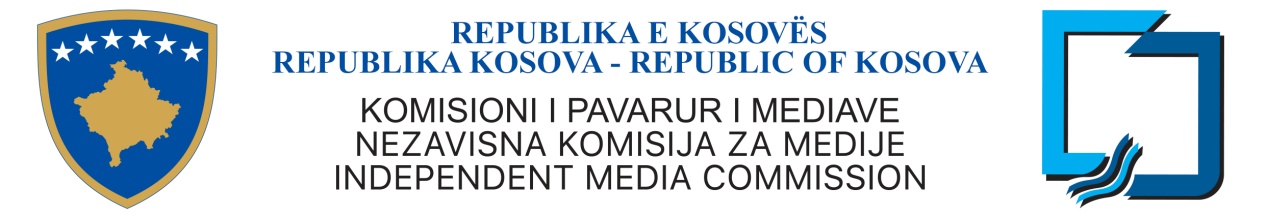 KKPM-T2021/02DNEVNI RED DRUGOG (VANREDNOG) SASTANKA NEZAVISNE KOMISIJE ZA MEDIJEČetvrtak,11 februara 2021, vreme 14:00Dnevni red:5. Pravni slučajevi:Pravni slučajevi kršenja pre početka predizborne kampanje;1. Kanal 10, suprotno Uredbi IMC-2017/07 o komercijalnim audiovizuelnim komunikacijama, za sponzorstvo.2. Klan Kosova, kršeći Uredbu IMC-2017/07 o komercijalnim audiovizuelnim komunikacijama, za sponzorstvo.3. KTV, protivno Uredbi IMC-2017/07 o komercijalnim audiovizuelnim komunikacijama, za sponzorstvo.4. RTK 1, protivno Uredbi IMC-2017/07 o komercijalnim audiovizuelnim komunikacijama, za sponzorstvo.5. TE 7, suprotno Uredbi IMC-2017/07 o komercijalnim audiovizuelnim komunikacijama, za sponzorstvo.Pravni slučajevi kršenja tokom izborne kampanje;1. Kanal 10, suprotno Zakonu br. 04 / L-44 o Nezavisnoj komisiji za medije i Propisu IMC-2017/07 o audiovizuelnim komercijalnim komunikacijama, za sponzorstvo, plasman proizvoda i odvojeno oglašavanje.2. TE 7, suprotno Zakonu br. 04 / L-44 o Nezavisnoj komisiji za medije i Propisu IMC-2017/07 o audiovizuelnim komercijalnim komunikacijama, za sponzorstvo, plasman proizvoda i odvojeno oglašavanje.3. TV Dukagjini, kršeći Zakon br. 04 / L-44 o Nezavisnoj komisiji za medije i Uredbu IMC-2017/07 o audiovizuelnim komercijalnim komunikacijama, za sponzorstvo, plasman proizvoda i odvojeno oglašavanje.4. Klan Kosova, kršeći Zakon br. 04 / L-44 o Nezavisnoj komisiji za medije i Uredbu IMC-2017/07 o audiovizuelnim komercijalnim komunikacijama, za sponzorstvo, plasman proizvoda i odvojeno oglašavanje.5. KTV, u suprotnosti sa Zakonom br. 04 / L-44 o Nezavisnoj komisiji za medije i Uredbom IMC-2017/07 o komercijalnim audiovizuelnim komunikacijama, za sponzorstvo i plasman proizvoda.6. RTK 1, suprotno Zakonu o izborima br. 03 / L-073, za neidentifikaciju reklamnih prostora.7. Siri Vision, suprotno Zakonu o izborima br. 03 / L-073, za neidentifikaciju reklamnih prostora.8. TV Pulsi, u suprotnosti sa Izbornim zakonom br. 03 / L-073, za neidentifikaciju reklamnih prostora.Razno:Zakazanje sledećeg sastanka